МесяцТемаТемаЗрительная и дыхательная гимнастика. Осень. Старшая, подготовительная группаСентябрьДень Знаний. Тематические дни. День Знаний. Тематические дни. СентябрьДиагностикаДиагностикаСентябрьДиагностикаДиагностикаСентябрьОсеньРастения сада и огородаЗрительная гимнастика «Овощи»Дыхательная гимнастика   «На грядке»Цель: развитие физиологического дыхания.Описание игры: Положить руки ниже ребер, сделать вдох и надуть живот как большая тыква (под счет до «трех») Выдох - живот втянуть (похож на ямочку).Положить руки ниже ребер, сделать вдох и надуть живот как большая капуста(под счет до «трех») Выдох - живот втянуть (похож на ямочку). и др. овощиГрибы. Ягоды. ОрехиЗрительная гимнастика «Прогулка в лесу».Мы отправились гулять.                 Шагают на местеГрибы - ягоды искатьКак прекрасен этот лес.Полон разных он чудес.Светит солнце в вышине,                 смотрят вверхВот грибок растет на пне,                 смотрят внизДрозд на дереве сидит,                 смотрят вверхЕжик под кустом шуршит.                 смотрят внизСлева ель растет - старушка,         смотрят вправоСправа сосенки - подружки.         смотрят влевоГде вы, ягоды, ау!                         повторяют движения глазВсе равно я вас найду!                 влево - вправо, вверх - вниз.Дыхательная гимнастика  «Грибок» И.п.: глубокий присед, вдох, руки обхватывают колени («грибок маленький»). Медленно выпрямиться, разводя руки в стороны, немного отвести голову назад – выдох («грибок вырос»).ОктябрьХлеб. Злаки.Зрительная гимнастика «Мельница»Труженица-мельница           смотрят в одну точку   - прямо   Встала у реки.Намели нам, мельница,        смотрят вправоИз зерна муки!Мельница не ленится –         смотрят влевоВертит жернова,И шумит, и пенится             Зажмурить глаза, потом поморгать.Быстрая вода.Дыхательная гимнастика   «Приятный запах»Вот он, хлебушек душистый,    дети гладят живот левой рукойС хрупкой корочкой витой.Вот он, теплый, золотистый,     дети гладят живот правой рукой Словно солнцем налитой.	 Глубокий  вдох, на выдохе «Ах, какой ароматный хлеб!»ОктябрьЛекарственные растения. Безопасность в природеЗрительная гимнастика «На поляне»
Вот поляна, а на ней,                Встают на носочки, поднимают руки и смотрят наМного солнечных огней           кончики пальцев.Не фонарики горят	 Не поворачивая головы, смотрят вверх- вниз, А ромашки в ряд стоят.	 вправо- влево.Дыхательная гимнастика  Никогда не ешьте (погрозить пальцем)
Незнакомых ягод… (круг руками)
И грибы-поганки (шапка сверху над головой – крыша)
В рот тащить не надо: (погрозить пальцем) 
Голова закружится, (показать движениями)
Заболит живот
И от отравления (погрозить пальцем)
Доктор не спасёт…ОктябрьОсень. Лес.Деревья Кустарники. (родного края)Зрительная гимнастика «Деревья»Дыхательная гимнастика «Вот сосна высокая стоит и ветвями шевелит».И.п.: о.с. 1— вдох — руки в стороны; 2 — выдох — наклон туловища вправо;3 — вдох — вернуться в и.п.; 4 — то же влево.ОктябрьПутешествие в прошлое книгиЗрительная гимнастика «Библиотека»О, сколько в этом доме книг!                      Обвести глазами круг. 
Внимательно всмотрись –                           Посмотреть вверх. 
Здесь тысячи друзей твоих                          Посмотреть вниз. На полках улеглись.	                               Посмотреть влево – вправоДыхательная гимнастика   «Карлсон»НоябрьЧеловекДень народного единстваЗрительная гимнастика «Страна»На карте мира – части света - / посмотреть вверх, внизКак на ладони вся планета. / посмотреть вправо, влевоЗдесь виден каждый океан, / круговые движения глазамиОчерчены границы стран.Страна родная всех дороже - / закрыть глазаОна видна на карте тоже, / широко открыть глазаЕё Россией мы зовём, / поморгать глазамиГраницы свято бережём. / посмотреть прямоДыхательная гимнастика  «Вдохнем свежий воздух на Земле». И.п. – ноги врозь, руки вдоль туловища. Вдох – через стороны поднять руки вверх; выдох – руки плавно опустить, произнести: «Ах!». Повторить 3-5 раз.
 НоябрьЧеловекДом. Квартира. МебельЗрительная  гимнастика «Обувь на полке»Мы на полки обувь ставим,  (поднимают поочерёдно руки вверх)А потом её считаем: (сгибают пальцы по порядку)Сапоги, кроссовки, туфли,Шлёпанцы, сандалии в кухне,Босоножки, кеды, ботыИ высокие ботфорты,Валенки, лапти, калоши,Их испачкать нам не гоже. (повороты головы в стороны)Посчитай, скажи ответ, (пальцы раздвинуты)Знаешь, сколько или нет? (спрятать руки за спину, поворачивать голову в стороны)Дыхательное  упражнение «Строим дом»Цель: развитие речевого дыхания и голоса.Описание игры: Приколачиваем оконные рамы. Сверлим дырки дрелью. Произносить на одном выдохе звуки: «Т-т-т, д-д-д», а затем слоги: та - да-та-да, ты-ды-ты-ды, ук-тук-тук-тук»НоябрьЧеловекПредметы помощникиПальчиковая игра «Без холодильника»Без холодильника беда. (ладони раскрываем) В тепле испортится еда. (ладони закрываем)И даже наш голодный кот (кулаки поворачиваем пальцами внутрь)К такой еде не подойдет. (открываем большой палец и шевелим им)Утюг похож на пароход, (ладони вниз)Он плавно по белью плывет, (гладим одной рукой другую)Помялось платье? – ничего! (меняем руки)Разгладит быстро он его. (меняем руки) Без печи микроволновой (ладони раскрываем)Трудно справиться в столовой (ладони закрываем)Приготовлю и согрею (кулаки сжимаем)Пищу легче и быстрее. (кулаки разжимаем)Динамическая пауза «Электрический ток» 
Вижу розетку внизу на стене (наклон вниз)
И интересно становится мне, (повороты головой внизу)
Что за таинственный зверь там сидит, (присесть)
Нашим приборам работать велит? (руки в стороны)
Зверя зовут электрический ток. (встать) 
Очень опасно играть с ним, дружок! (погрозить пальцем правой руки)НоябрьЧеловекУдивительные предметыПальчиковая игра «Жираф»Он высокий,  (загибаем пальцы на двух руках начиная с мизинцев)Он огромныйОн похож на кран подъемный.Только это кран живойС настоящей головой,Тот из вас и будет прав, (ладони раскрыть)Догадались кто – жираф (показать жирафа – руками)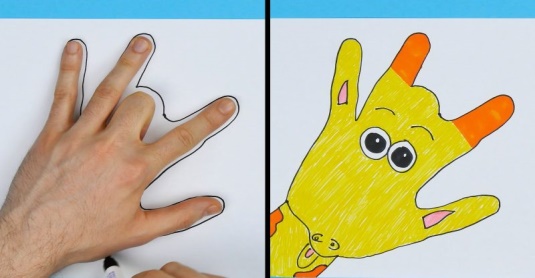 Динамическая пауза «Вертолет и стрекоза»Летит над нами вертолёт, (руки вверх, ладони вместе)Внутри него сидит пилот, (руки вниз, присели)Исправно вертолёт ведёт, (встать)Чтоб был устойчивым полёт. (руки вверх, ладони вместе)Когда вдали он пролетает, (правую руку ко лбу, смотрим вдаль)То стрекозу напоминает. (руки в стороны)Когда же в поле он садится, (присесть)Похож на сказочную птицу. (встать, взмахи крыльями)